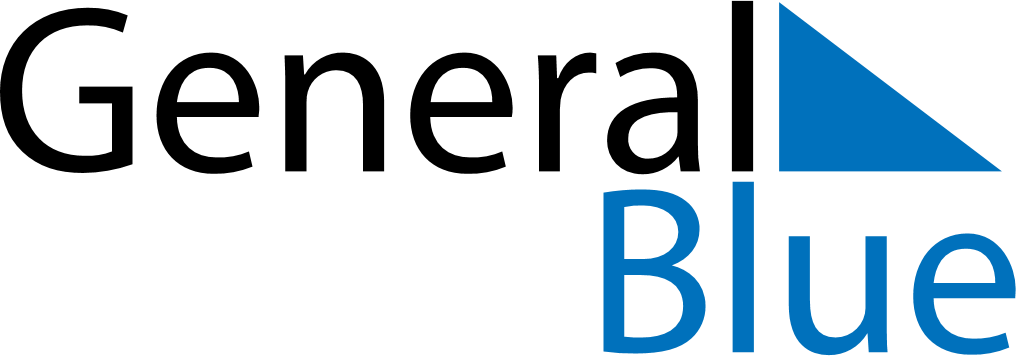 July 2026July 2026July 2026July 2026PanamaPanamaPanamaSundayMondayTuesdayWednesdayThursdayFridayFridaySaturday12334567891010111213141516171718192021222324242526272829303131